АДМИНИСТРАЦИЯ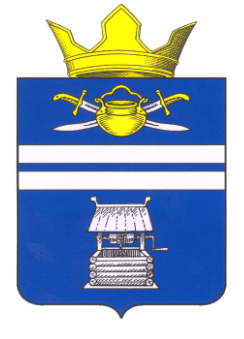 ЧИЛЕКОВСКОГО  СЕЛЬСКОГО  ПОСЕЛЕНИЯКОТЕЛЬНИКОВСКОГО  МУНИЦИПАЛЬНОГО  РАЙОНАВОЛГОГРАДСКОЙ  ОБЛАСТИ404385,  Волгоградская обл.,  Котельниковский р-н.,  пос. Равнинный,  ул. Раздольная,15.     (84476)   7-63-60;ИНН – 3413008832,   КПП – 341301001,   БИК – 041806001,   ОГРН – 1053458080466,   Е-mail: chilekovo@mail.ruот 27.09.2022 г. 	№ 41ПОСТАНОВЛЕНИЕ Об утверждении Программы профилактики рисков причинения вреда (ущерба) охраняемым законом ценностям при осуществлении муниципального жилищного контроля на территории Чилековского сельского поселения на 2023 годВ соответствии со статьей 44 Федерального закона от 31.07.2020 № 248-ФЗ "О государственном контроле (надзоре) и муниципальном контроле в Российской Федерации", Федеральным законом от 06.10.2003 № 131-ФЗ "Об общих принципах организации местного самоуправления в Российской Федерации", Постановлением Правительства Российской Федерации от 25.06.2021 № 990 "Об утверждении Правил разработки и утверждения контрольными (надзорными) органами программы профилактики рисков причинения вреда (ущерба) охраняемым законом ценностям", руководствуясь Уставом Чилековского  сельского поселения, администрация Чилековского сельского поселения п о с т а н о в л я е т:1. Утвердить Программу профилактики рисков причинения вреда (ущерба) охраняемым законом ценностям при осуществлении муниципального жилищного   контроля на территории Чилековского сельского поселения на 2023 год согласно Приложению.2. Контроль за исполнением настоящего постановления возложить на главу администрации Чилековского сельского поселения Авдеева А.А.3. Настоящее постановление вступает в силу с 1 января 2023 г. Глава Чилековского	сельского поселения                                                       А.А. АвдеевПриложениек постановлению  от 27.09.2022 г. № 41администрацииЧилековского сельского поселенияПРОГРАММАпрофилактики рисков причинения вреда (ущерба) охраняемым законом ценностям при осуществлении муниципального жилищного контроля на территории Чилековского сельского поселения на 2023 год1. Общие положения1.1. Программа профилактики рисков причинения вреда (ущерба) охраняемым законом ценностям при осуществлении муниципального жилищного контроля на территории Чилековского сельского поселения  на 2023 год (далее - Программа профилактики) разработана для организации проведения в 2023 году профилактики нарушений обязательных требований, установленных федеральными законами и принятыми в соответствии с ними иными нормативными правовыми актами Российской Федерации, Волгоградской области, муниципальными правовыми актами Чилековского сельского поселения (далее - обязательные требования), предупреждения возможного нарушения подконтрольными субъектами обязательных требований и снижения рисков причинения вреда (ущерба) охраняемым законом ценностям, разъяснения подконтрольным субъектам обязательных требований.1.2. Программа профилактики реализуется в 2023 году и состоит из следующих разделов:а) анализ текущего состояния осуществления вида контроля, описание текущего развития профилактической деятельности контрольного органа, характеристика проблем, на решение которых направлена программа профилактики (далее - аналитическая часть);б) цели и задачи реализации программы профилактики;в) перечень профилактических мероприятий, сроки (периодичность) их проведения;г) показатели результативности и эффективности программы профилактики.2. Аналитическая часть"Ранее муниципальный жилищный контроль на территории Чилековского сельского поселения не осуществлялся, в связи с чем не представляется возможным провести анализ текущего состояния осуществления вида контроля, описать текущий уровень развития профилактической деятельности контрольного органа, охарактеризовать проблемы, на решение которых направлена программа профилактики.".3. Цели и задачи реализации программы профилактики3.1. Целями Программы профилактики являются:а) предупреждение нарушений подконтрольными субъектами обязательных требований, включая устранение причин, факторов и условий, способствующих возможному нарушению обязательных требований;б) снижение административной нагрузки на подконтрольные субъекты;в) создание мотивации к добросовестному поведению подконтрольных субъектов;г) снижение уровня вреда (ущерба), причиняемого охраняемым законом ценностям.3.2. Задачами Программы профилактики являются:а) укрепление системы профилактики нарушений обязательных требований;б) выявление причин, факторов и условий, способствующих нарушению обязательных требований; организация и реализация мероприятий, направленных на их устранение;в) повышение правосознания и правовой культуры подконтрольных субъектов.4. Перечень профилактических мероприятий, сроки (периодичность) их проведения4.1. В рамках реализации Программы профилактики осуществляются следующие профилактические мероприятия:4.2. Организация консультирования в программе профилактики рисков причинения вреда (ущерба) охраняемым законом ценностям при осуществлении муниципального жилищного контроля Чилековского сельского поселения.Инспекторы осуществляют консультирование консультируемых лиц и их представителей:в виде устных разъяснений по телефону, посредством видео-конференц. связи, на личном приеме либо в ходе проведения профилактического мероприятия, контрольного мероприятия;посредством размещения на официальном сайте письменного разъяснения по однотипным обращениям (более 10 однотипных обращений) контролируемых лиц и их представителей, подписанного уполномоченным должностным лицом Контрольного органа.5. Показатели результативности и эффективности 
Программы профилактикиДля оценки результативности и эффективности настоящей Программы профилактики используются следующие показатели:Перечень показателей результативности и эффективности муниципального жилищного контроляНомер показателя	Наименование показателя	Формула расчета	Комментарии                           (интерпретация значений)	Базовое значение показателя	Международное сопоставление показателя	Целевые значения показателей	Источники данных для определения значений показателя	Сведения о документах стратегического планирования, содержащих показатель (при его наличии) предыдущий год будущий год.			КЛЮЧЕВЫЕ   ПОКАЗАТЕЛИ		Показатели, отражающие уровень минимизации вреда (ущерба) охраняемым законом ценностям, Уровень устранения риска причинения вреда (ущерба)1.1.	Материальный ущерб, причиненный гражданам, организациямигосударствуврезультатенарушенийобязательныхтребованийорганизациями, осуществляющимипредоставлениекоммунальныхуслугсобственникамипользователямпомещенийвмногоквартирныхдомахижилыхдомов, в процентах отвалового регионального продукта	- суммы перерасчета незаконно начисленной платы гражданам, организациямигосударствуврезультатенарушенийобязательныхтребованийорганизациями, осуществляющимипредоставлениекоммунальныхуслугсобственникамипользователямпомещенийвмногоквартирныхдомахижилыхдомов, млн. руб; ВРП – утвержденный валовой региональный продукт, млн. руб К учет у принимаются значение показателя с точностью не менее 1 сотой (два знака после запятой), показатели с точностью менее 1 сотой приравниваются к нулю. 	Статистические данные контрольного органа: журнал  0 распоряжений, реестр проверок статистические данные (Волгоградстат)	1.2.	Доля выявленных случаев нарушений обязательных требований, повлекших причинение вреда жизни, здоровью граждан от общего количества выявленных нарушений	проводится проверка – количества выявленных случаев нарушений обязательных требований, повлекших причинение вреда жизни, здоровью граждан, которые подтверждены вступившими в законную силу решениями суда;Общее количество случаев нарушения обязательных требований, выявленных по результатам проверок						Статистические данные контрольного органа; данные ГАСРФ «Правосудие».	ИНДИКАТИВНЫЕ  ПОКАЗАТЕЛИ2	Показатели, применяемые для мониторинга контрольной деятельности, ее анализа, выявления проблем, возникающих при ее осуществлении, и определения причин их возникновения, характеризующих соотношение между степенью устранения риска причинения вреда (ущерба)  и объемом трудовых, материальных и финансовых ресурсов, а также уровень вмешательства в деятельность контролируемых лиц     2.1. Контрольные мероприятия при взаимодействии с контролируемым лицом		2.1.1.	Доляконтрольныхмероприятийврамкахмуниципальногожилищногоконтроля, проведенных в установленные сроки, по отношениюк общему количеству контрольных мероприятий, проведенных в рамках осуществлениямуниципального жилищного контроля	 проводится проверка–количество контрольных мероприятий в рамках муниципального жилищного контроля, проведенных в установленные срокиПок–общее количество проведенных контрольных мероприятий в рамках муниципального жилищного контроля						Статистические данные контрольного органа	2.1.2.	Доля предписаний, признанных незаконными в судебном порядке, по отношению к общему количеству предписаний, выданныхорганоммуниципальногожилищногоконтролявходеосуществлениямуниципальногожилищногоконтроля	проводится проверка- количество предписаний,  признанных незаконными в судебном порядке;Про-общее количеству предписаний, выданных входе муниципального жилищного контроля		Статистические данные контрольного органа	2.1.3.	Доля контрольных мероприятий, проведенных рамках муниципального жилищного контроля, результаты  которых были признаны недействительными	Проводится проверка количество контрольных мероприятий, результаты которых были признаны недействительными;По общему количество контрольных мероприятий, проведенных в рамках муниципального жилищного контроля						Статистические данные контрольного органа2.1.4.	Доля контрольных мероприятий, проведенных органом муниципального жилищного контроля, с нарушениями требований законодательства Российской Федерации о порядке их проведения, по результатам выявления которых к должностным лицам органа муниципального жилищного контроля, осуществившим такие контрольные мероприятия, применены меры дисциплинарного, административногонаказанияотобщегоколичествапроведенныхконтрольныхмероприятий	Проводится проверка – количество контрольных мероприятий, проведенных в рамках муниципального жилищного контроля, с нарушениями требований законодательства РФ о порядке их проведения, по результатам выявления которых к должностным лицам органа муниципального жилищного контроля , осуществившим такие контрольные мероприятия, применены меры дисциплинарного, административного наказанияПоказать - общее количество контрольных  мероприятий, проведенных в рамках муниципального жилищного контроля						Статистические данные контрольного органа	2.2. Мероприятия по контролю без взаимодействия с контролируемым лицом		2.2.1.	Общее количество контрольных мероприятий	статистические данные инспекции	Статистические данные органа муниципального жилищного контроля		Статистические данные контрольного органа	2.2.2.	Доля предписаний, признанных незаконными в судебном порядке, по отношению к общему количеству предписаний, выданныхорганом муниципального жилищного контроляпо результатам контрольных мероприятий 	проводится проверка	количество предписаний, выданных органом муниципального жилищного контроля по результатам контрольных  мероприятий признанных незаконными в судебном порядкеПроводится проверка – количество предписаний, выданных по результатам контрольных мероприятий						Статистические данные контрольного органа№ п/пНаименование мероприятияСрок (периодичность) проведенияОтветственный исполнитель1ИнформированиеПостоянно2Обобщение правоприменительной практики1 раз в год до 30 январяБолдырева Л.В.3Объявление предостереженияПо мере поступления сведений  о готовящихся нарушениях обязательных требований или признаках нарушений обязательных требований и (или) по мере выявления нарушений обязательных требований, если отсутствуют подтвержденные данные о причинении или угрозе причинения вреда (ущерба) охраняемым законом ценностямБолдырева Л.В.4КонсультированиеПо мере поступления обращений контролируемых лиц или их представителейБолдырева Л.В.5Профилактический визит1 раз в годБолдырева Л.В.